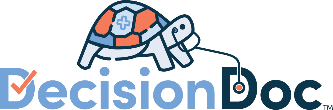 Blurb to include in emailsIf you’re already sending an email out to employees about open enrollment, we encourage you to share a snippet about Decision Doc!Hi  Employees! Open Enrollment is fast approaching, and we know that selecting the right health plan can be difficult. Decision Doc is here to help! You’ll answer a few basic questions and receive a detailed report showing which plan is optimal for you and your family. It’s free, easy, and completely confidential. Head over to www.myhealthmath.com/gdrsd2023 to get started.Email Templates Intro to Decision Doc  Subject: Introducing Decision Doc!Send Date: 4/24/23Hi all!  We’re pleased to announce that we are continuing our partnership with MyHealthMath for the 2023 benefits year. Decision Doc, their free, quick and easy decision support platform, is available to everyone during Open Enrollment. Employees who use Decision Doc save over $1,300 a year on average. If you’re already enrolled in one of our health plans, you may see an option to view a Claims Snapshot inside Decision Doc. Check out this instant Snapshot if you’re curious which health plan will save you the most money based on your past medical usage and ensure that you’re in the most optimal plan! Not only that but using Decision Doc automatically enters you into a $2,000 sweepstakes!* Keep an eye out for emails from MyHealthMath during open enrollment. They’ll be sending you details on the sweepstakes and instructions on how to use Decision Doc, get support, and save! Any emails from MyHealthMath will look like this:  From address:  communications@myhealthmath.com From name: Groton-Dunstable Regional School District Benefit Decision SupportSample Subject line: Don’t Choose a Health Plan in the Dark – Decision Doc Can Shed Some Light! If you have any questions, don’t hesitate to reach out to them at questions@myhealthmath.com.The team at MyHealthMath is looking forward to supporting you this Open Enrollment season! Thank you, * NO PURCHASE NECESSARY. MUST BE RESIDENT 0F THE UNITED STATES OR DISTRICT OF COLUMBIA, 18 OR OLDER. VOID WHERE PROHIBITED. USE DECISION DOC TO ENTER. BEGINS AT 8 AM CST ON January 1, 2023 AND ENDS AT 11 PM CST ON July 31, 2023. PRIZE: ONE (1) $2,000 CASH PRIZE. ADDITIONAL TERMS APPLY. FOR MORE DETAILS INCLUDING ALTERNATIVE METHOD OF ENTRY SEE OFFICIAL RULES AT www.myhealthmath.com/sweepstakes-official-rules-august2023. SPONSOR: MYHEALTHMATH, INC.  General  Dear  Employees, With Open Enrollment in full swing, we want to remind you that Decision Doc is available to help you select a plan, based on your personal needs. It takes just 5-6 minutes to answer some questions about your healthcare needs, and you’ll receive an instant report that matches you to your optimal plan. MyHealthMath has been sending you email reminders (from communications@myhealthmath.com) but here’s the link again, for easy access: www.myhealthmath.com/gdrsd2023. All the best,From your Executive Leadership TeamDear  Employees,I wanted to remind you that Decision Doc is available to all employees looking for help selecting a plan this year. The platform makes it easy for you to better understand your health plan options and feel more confident about your choice — all at no extra cost to you. The secure platform that takes just 5-6 minutes to complete will help you choose a health plan that best matches your specific health circumstances and gives you the best value.  Get started with Decision Doc today, before you make your final decision.  Go to www.myhealthmath.com/gdrsd2023 Answer a few quick questions, either online or over the phone, about potential and planned medical services and prescriptions that you and your family members may need during the benefit year.  You’ll receive an instant report detailing your possible expenses for the plan year – you can save this report, try out different usage scenarios, and even email the report to a partner at home.  Don’t forget! Using Decision Doc automatically enters you into a $2,000 sweepstakes through MyHealthMath!*Questions about Decision Doc or your personalized report? Email the MyHealthMath team at questions@myhealthmath.com. Sincerely,* NO PURCHASE NECESSARY. MUST BE RESIDENT 0F THE UNITED STATES OR DISTRICT OF COLUMBIA, 18 OR OLDER. VOID WHERE PROHIBITED. USE DECISION DOC TO ENTER.  BEGINS AT 8 AM CST ON January 1, 2023 AND ENDS AT 11 PM CST ON July 31, 2023. PRIZE: ONE (1) $2,000 CASH PRIZE. ADDITIONAL TERMS APPLY. FOR MORE DETAILS INCLUDING ALTERNATIVE METHOD OF ENTRY SEE OFFICIAL RULES AT www.myhealthmath.com/sweepstakes-official-rules-august2023. SPONSOR: MYHEALTHMATH, INC.  